Forslag til presentasjon av lokallagets regnskap for årsmøte: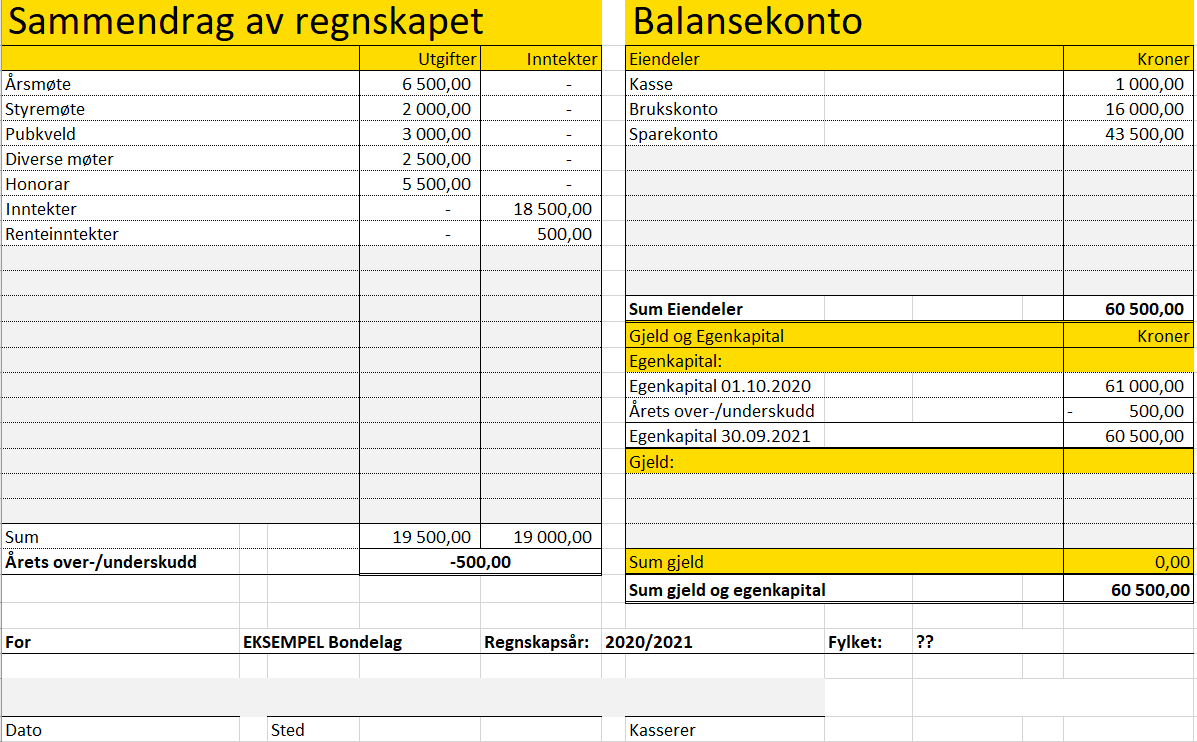 Alternativt:Resultatrapport for Eksempel Bondelag	Balanserapport for Eksempel Bondelag for 2020-2021. 					pr. 30.09.2021Inntekter:						Eiendeler:Aktive lokallagsmidler	  3 500			Kasse				  1 000Kontingentrefusjon		15 000			Brukskonto			16 000Renteinntekter		     500			Sparekonto			43 500Sum inntekter			19 000			Sum eiendeler			60 500Utgifter:						Egenkapital:Årsmøte			  6 500			Egenkapital 01.10.2020	61 000	Styremøter			  2 000			Årets resultat			  - 500	Pubkveld			  3 000			Egenkapital 30.09.2021	60 500Diverse møter			  2 500		Honorar			  5 500Sum utgifter			19 500Årets resultat		-  500			Sum Gjeld og Egenkapital	60 500